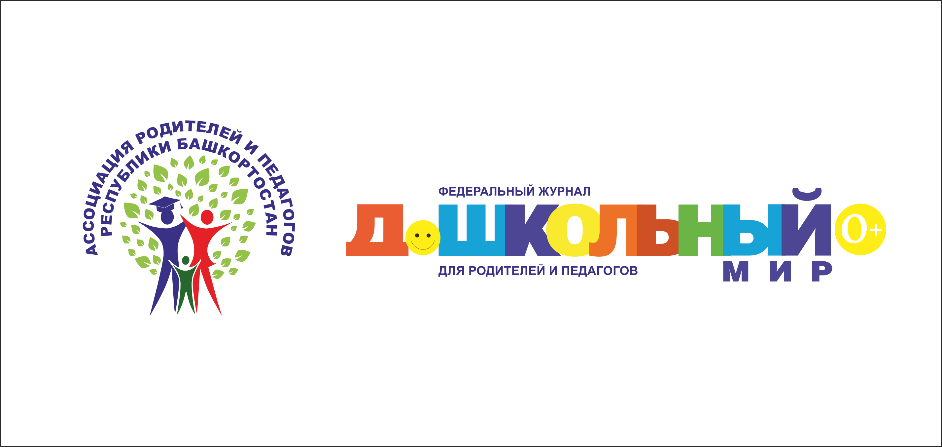 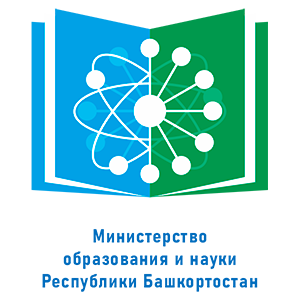 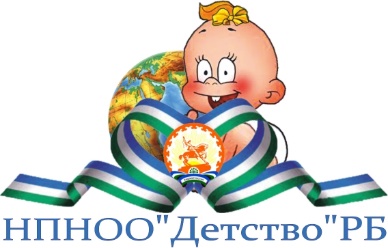 ПОЛОЖЕНИЕ о профессиональном конкурсе «ЧАСТНАЯ ПРАКТИКА»ОБЩИЕ ПОЛОЖЕНИЯ1.1. Настоящее Положение определяет цель, задачи, порядок организации, проведения и подведения итогов профессионального конкурса «ЧАСТНАЯ ПРАКТИКА» для частных образовательных организаций, реализующих программы дошкольного образования, имеющих лицензию на осуществление образовательной деятельности и организаций, оказывающих присмотр и уход за детьми дошкольного возраста (далее – Конкурс), а также критерии оценки работ участников Конкурса.1.2. Организаторами Конкурса являются Ассоциация родителей и педагогов Республики Башкортостан и редакция федерального журнала «Дошкольный мир» для родителей и педагогов при поддержке Министерства образования и науки Республики Башкортостан и некоммерческого партнёрства негосударственных организаций «Детство» Республики Башкортостан.1.3. Общее информационно-методическое обеспечение осуществляется Оргкомитетом Конкурса.II. ЦЕЛИ И ЗАДАЧИ КОНКУРСА2.1. Цель Конкурса: поддержка педагогов и руководителей частных дошкольных образовательных организаций, обладающих высоким уровнем профессиональных качеств и компетенций.2.2. Задачи Конкурса:поддержка инновационных разработок и технологий, социально и личностно значимых инициатив, содействующих развитию системы дошкольного образования 
в частном секторе;внедрение успешного опыта управленческой, педагогической и образовательной деятельности в системе частных дошкольных образовательных организаций;формирование позитивного профессионального имиджа педагогов частных детских садов, публичное признание их личного вклада в развитие системы дошкольного образования Республики Башкортостан;создание благоприятной инновационной среды в коллективе, преодоление стереотипов профессиональной деятельности;поощрение лучших педагогов и руководителей.III. УЧАСТНИКИ КОНКУРСА3.1. Конкурс проводится среди педагогов (воспитателей, музыкальных руководителей, логопедов, психологов, инструкторов по физической культуре), руководителей и заместителей руководителей частных образовательных организаций, реализующих программы дошкольного образования, имеющих лицензию на осуществление образовательной деятельности, а также организаций, оказывающих присмотр и уход за детьми дошкольного возраста.IV. СРОКИ ПРОВЕДЕНИЯ КОНКУРСА4.1. Конкурс проводится с 10 февраля 2023 г. по 31 марта 2023 года.4.2. Отбор участников будет проходить на основании предоставленных в Оргкомитет материалов.4.3. Подведение итогов и торжественная церемония награждения лауреатов и дипломантов Конкурса состоится в рамках Тайминга для педагогов и руководителей частных дошкольных образовательных организаций (дата и время будут сообщены дополнительно).V. ОРГКОМИТЕТ КОНКУРСА5.1. Оргкомитет является главным руководящим органом Конкурса, осуществляющим общее руководство и контроль за его проведением.5.2. Оргкомитет Конкурса:разрабатывает Положение;формирует состав жюри;утверждает регламент работы;осуществляет организационно-техническое и методическое обеспечение работы жюри;размещает информацию о Конкурсе в средствах массовой информации;размещает итоги Конкурса в социальных сетях и на сайтах Ассоциации родителей 
и педагогов Республики Башкортостан и редакции федерального журнала «Дошкольный мир» для родителей и педагогов;организует награждение лауреатов и участников Конкурса.VI. ПОРЯДОК ПРОВЕДЕНИЯ КОНКУРСА6.1. Заявка на участие в конкурсе подается через Яндекс-форму: https://forms.yandex.ru/u/63e225905d2a060d11effd24/ 6.2. Конкурс проводится по следующим номинациям:  6.3.  Конкурсная работа должна быть оформлена в виде слайдовой презентации (не более 15 слайдов) и включать в себя фотографии и текстовое сопровождение к ним согласно выбранной номинации. Структура презентации: титульный лист с указанием ФИО участника, его должности, организации, в которой работает участник, выбранной номинации и названием конкурсной работы; цель работы участника, согласно выбранной номинации; какая проблема решается в процессе работы? Степень актуальности;описание пошаговой работы и трудностей, с которыми столкнулся педагог/руководитель;результаты и эффекты деятельности: в цифрах (например, деньги, количество, объем…); качественные показатели: отзывы, благодарности органов муниципальной/государственной власти, общественно-научного сообщества и родительской общественности о работе педагога/руководителя и ДОО в рамках выбранной номинации).В презентации можно прикрепить видео- и фотоматериалы.6.4. Критерии оценки конкурсных работ:соответствие конкурсной работы, выбранной номинации;степень актуальности работы;полнота представленной информации;наличие значимых результатов;инновационность работы педагога/руководителя;наличие обратной связи с органами муниципальной/ государственной власти, общественно-научного сообщества и родительской общественности.Оценка будет производиться ведущими экспертами, учеными, преподавателями, руководителями инновационных образовательных организаций.VII. ОПЛАТА ОРГАНИЗАЦИОННОГО ВЗНОСА ЗА УЧАСТИЕ В КОНКУРСЕ7.1. Организационные расходы Конкурса осуществляются за счет конкурсантов.7.2. Стоимость участия в конкурсе – 3 800 (три тысячи восемьсот) рублей         (см. приложение 1).VIII. ПОРЯДОК ПОДВЕДЕНИЯ ИТОГОВ И НАГРАЖДЕНИЕ ПОБЕДИТЕЛЕЙ И УЧАСТНИКОВ КОНКУРСА8.1. Итоги Конкурса подводятся жюри, состав которого определяется Оргкомитетом Конкурса. 8.2. Решение жюри оформляется документально.8.3. Жюри в каждой номинации определяет до трех лучших работ, которые становятся победителями Конкурса.8.4. Победители Конкурса награждаются фирменными статуэтками и дипломами, остальные участники Конкурса – сертификатами.  8.5. Итоги Конкурса будут опубликованы в социальных сетях и на сайтах организаторов.8.6.  В рамках Тайминга для педагогов и руководителей частных дошкольных образовательных организаций состоится церемония награждения победителей и участников Конкурса.IX. КОНТАКТЫ– Бесчаскина Ирина Владимировна, главный редактор, основатель федерального журнала «Дошкольный мир» для родителей и педагогов, Президент Ассоциации родителей и педагогов Республики Башкортостан: (347)216-37-35, dou_ufa@list.ru;– Кишмария Мария Константиновна, заместитель главного редактора федерального журнала «Дошкольный мир» для родителей и педагогов по развитию и продвижению, руководитель конкурсного центра Ассоциации родителей и педагогов Республики Башкортостан WhatsApp 8917-803-90-43, asspero@list.ru..ПРИЛОЖЕНИЕ 1. Квитанция на оплату организационного взносаНОМИНАЦИЯ «РАННЕЕ ДЕТСТВО»Опыт работы с детьми раннего возрастаНОМИНАЦИЯ «ТРАНСФОРМАЦИЯ ПРОСТРАНСТВА»Опыт организации игровой предметно-пространственной среды в детском саду. НовшестваНОМИНАЦИЯ«ПЕРСОНАЛЬНАЯ РАБОТА»Опыт работы с коллективом: менторство, коучинг, креативные практикумы, семинары, педагогические советы и т. п. Ретрансляция мирового опытаНОМИНАЦИЯ «ВЗАИМОДЕЙСТВИЕ»Опыт работы с родителями воспитанников детского садаДОПОЛНИТЕЛЬНАЯ НОМИНАЦИЯ «ИДЕЯ ГОДА»Наиболее значимое событие в деятельности детского сада в 2022 годуИзвещениеКассирФорма N ПД-4Ассоциация родителей и педагогов Республики Башкортостан Наименование получателя платежаИНН получателя платежа: 0276925927 КПП: 027801001_____________________   р/с 40703810629330000022__________       _____   _в филиале «Нижегородский» АО «АЛЬФА-БАНК», г. Нижний Новгород БИК: 042202824кор./с: 30101810200000000824«ЧАСТНАЯ ПРАКТИКА» профессиональный конкурс для педагогов частных дошкольных образовательных организацийПлательщик (ФИО): ________________________________________________Адрес и телефон плательщика: _______________________________________Сумма платежа: 3 800   руб.   00     коп.  Сумма платы за услуги: руб.___коп.Итого: 3 800 руб. 00 коп.Плательщик (подпись): ____________           Дата: «____» __________ 2023 г.КассирАссоциация родителей и педагогов Республики Башкортостан Наименование получателя платежаИНН получателя платежа: 0276925927 КПП: 027801001_____________________   р/с 40703810629330000022__________       _____   _в  филиале «Нижегородский» АО «АЛЬФА-БАНК», г. Нижний Новгород БИК: 042202824кор./с: 30101810200000000824Всероссийский профессиональный конкурс для руководителей ДОО«ЧАСТНАЯ ПРАКТИКА» профессиональный конкурс для педагогов частных дошкольных образовательных организацийПлательщик (ФИО): ________________________________________________Адрес и телефон плательщика: _______________________________________Сумма платежа: 3 800   руб.   00     коп.  Сумма платы за услуги: руб.___коп.Итого: 3 800 руб. 00 коп.Плательщик (подпись): ____________           Дата: «____» __________ 2023 г.